ÔN TIẾNG VIỆT - PHẦN 4ĐỀ 1       I. Đọc thầm bài văn sau:Hai ngọn gióHai anh em Gió Bắc, Gió Nam gặp nhau. Gió Bắc hạ xuống một đỉnh núi. Gió Nam hạ xuống thấp hơn, trên một cánh rừng. Vậy mà nó vẫn ớn lạnh mỗi khi gặp hơi thở băng giá của ông anh Gió Bắc.Gió Bắc hỏi em, giọng rền vang như sấm:Em ở bên Châu Phi thế nào? Gió Nam nhẹ nhàng:Em vẫn bay trên những cánh đồng, giữa những cành cọ, vườn cây, mang hương hoa cây cỏ đi muôn nơi. Em thường dạo trong rừng rậm, đùa vui với lũ khỉ con thích leo trèo, nhảy nhót.Gió Bắc cười:Ở Bắc Cực, anh chơi với lũ gấu con. Anh ném cho chúng những cục băng để chúng lăn. Khi chúng ngủ, anh phủ lên người chúng những bông tuyết xốp để chúng khỏi chết cóng.Sắp phải chia tay, hai anh em rất buồn. Họ không thể ở bên nhau. Chuyện gì sẽ xảy ra nếu Gió Nam nóng bức thổi vào Bắc Cực và ngược lại – những cánh rừng nhiệt đới bị phủ trắng giá băng? Hai ngọn gió tiến lại gần nhau, ôm nhau trong giây lát rồi hối hả bay đi hai hướng khác nhau, trở về với công việc của mình.                                                            Theo Truyện Nước Ngoài                                                                                                                             Khoanh tròn vào trước câu trả lời đúng nhất:Gió Bắc từ đâu đến?Từ Bắc Cực băng giá.Từ Châu Phi nóng bức.Từ những cánh rừng nhiệt đớiGió Nam từ đâu đến?Từ Bắc Cực ấm áp.Từ Bắc Cực băng giá.Từ Châu Phi nóng bức.Gió Bắc, Gió Nam gắn bó với công việc thế nào?Gió Bắc thích Châu PhiGió Nam thích Bắc CựcCả hai đều yêu công việc của mình.Những cặp từ nào dưới đây là cặp từ trái nghĩa?Rền vang – vang dội.Giá băng - ấm áp.Hối hả - vội vã.Dòng từ nào dưới đây gồm những từ chỉ hoạt động?Bay, trèo leo, nắm.Băng giá, nóng bức, xốp.Ngọn gió, đỉnh núi, hơi thở.Điền từ thích hợp vào chỗ chấm để hoàn chỉnh đoạn văn sau:Mùa hè, mặt trời rắc muôn nơi những tia nắng vàng…………………………Tia nắng nhỏ cùng các bạn chạy nhảy khắp nơi. Nắng tràn vào vườn hoa, muôn hoa ……………………. Nắng ùa vào vườn cây, vườn cây ngập nắng, những trái cây được nắng ủ……………….  Nắng  nhảy trên  cánh đồng, nhuộm vàng những bông lúa nặng……………………  Nắng bay xiên qua cửa  sổ vào nhà, trêu chọc chú mèo mướp đang ………………… bên giá sách.Chính tả: Nghe viết lại đoạn văn ở bài tập 6………………………………………………………………………………………………………………………………………………………………………………………………………………………………………………………………………………………………………………………………………………………………………………………………………………………………………………………………………………………………………………………………………………………………………………………………………………………………………………………………………………………………………………………………………………………………………………………………………………………………………………………………………………………………………………………………………………………………………………………………………………………………………………………………………………………………………………………………………………………………………………………………………………………………………………………………………………………………………………………………………………………………ĐỀ 2I. Đọc  thầm đoạn văn sauMèo Vàng         Mỗi lần Thùy đi học về, Mèo Vàng đều sán đến quấn quýt bên chân em. Nó rối rít gọi “ meo…meo…” cho tới lúc Thùy cất xong cặp sách, bế Mèo Vàng lên mới thôi. Lúc ấy sao mà Mèo Vàng đáng yêu thế ! Mèo lim dim mắt, rên “ grừ..grừ…” khe khẽ trong cổ ra chiều nũng nịu. Thùy vừa vuốt nhẹ bàn tay vào đầu Mèo Vàng vừa kể cho nó nghe những chuyện xảy ra ở lớp :Mèo Vàng có biết không ? Chị học thuộc bài, cô cho chị điểm 10 đấy.Cái Mai hôm nay nói chuyện trong lớp, bị cô phạt. Mèo có thương Mai không?“ Meo..meo…grừ…grừ…”. Mỗi khi nghe hết một chuyện, Mèo Vàng lại thích thú kêu lên nho nhỏ như thể nói với Thùy : “ Thế ư ? Thế ư ? ”                                                                                         ( Hải Hồ )                                                                                                                                                            Khoanh tròn chữ cái trước ý trả lời đúngMỗi lần Thùy đi học về, Mèo Vàng đều làm gì ?a- Quấn quýt bên chân Thùy, rối rít gọi “ meo…meo…” b- Quấn quýt bên chân Thùy, rối rít đòi Thùy bế vào lòng c- Quấn quýt bên chân Thùy, đòi Thùy cất xong cặp sáchThùy kể cho Mèo Vàng nghe những chuyện xảy ra ở đâu ?a. Trên đường đi	b- Ở sân trường	c- Ở lớp họcChuyện Thùy kể cho Mèo Vàng nghe là những chuyện thế nào? a- Cả chuyện vui và chuyện buồnb- Toàn chuyện rất vui của Thùy c- Toàn chuyện buồn của bạn Mai4 . Dòng nào dưới đây nêu đúng ý chính của bài văn ?a- Thùy thích vuốt ve Mèo Vàng sau mỗi buổi đi học về nhà. b- Thùy yêu quý Mèo Vàng, coi nó như người thân trong nhà.c- Thùy thích kể những chuyện xảy ra ở lớp cho Mèo Vàng nghe.             II. Bài tập về Chính tả, Luyện từ và câu, Tập làm vănViết các từ ngữ vào chỗ trống sau khi đã điền đúng :tr hoặc chui hoặc uyao hoặc auĐiền vào chỗ trống từ trái nghĩa với từ cho trước : lười/………         cao/……………..       lạnh/……………. yếu/……             to/……………               dài/…………                                   hiền/……..         béo /………                 3. Nối từ ngữ ở cột A với từ ngữ chỉ đặc điểm phù hợp ở cột B :                                             A	                  B4. Viết đoạn văn ngắn ( khoảng 5 câu ) kể về một con vật nuôi trong nhà mà em biết : Gợi ý :Đó là con gì ? Do ai nuôi ( hoặc : em nhìn thấy nó ở đâu ) ?Con vật đó có đặc điểm gì nổi bật về hình dáng, hoạt động ?Thái độ của em đối với con vật ấy ra sao ?Bài làm……………...............................................................................................................……………...............................................................................................................……………..............................................................................................................……………...............................................................................................................……………...............................................................................................................……………..............................................................................................................……………...............................................................................................................……………...............................................................................................................……………...............................................................................................................ĐỀ 3A- Đọc hiểu:I. Đọc thầm đoạn văn sau :Bốn mùaMùa xuân đến, những mảnh vườn trở nên xanh mát trong màu lá xanh tươi non. Những nụ hoa đào li ti đã nở ra những bông hoa phớt hồng năm cánh. Những bụi mưa xuân làm cho mọi loài cây náo nức theo nhau đâm chồi nảy lộc.Mùa xuân xinh đẹp dần qua, nhường chỗ cho mùa hè rực rỡ. Mặt trời tỏa nắng chói chang. Hoa phượng đã nở, sáng bừng cả góc trời. Trẻ em mong đợi mùa hè để được đi nghỉ mát, được về quê chơi….Mùa thu về. Ánh nắng vàng nhẹ rải khắp nơi. Bầu trời trong xanh và cao hơn. Gió thổi nhè nhẹ làm mát dịu cả đất trời. Những bông cúc nở vàng tươi. Những cô cậu học trò náo nức đón ngày khai trường.Mùa đông đã đến thật rồi. Mùa đông đến cùng những trận gió bấc làm cho những cuộn mây trở nên xám xịt. Cây cối gầy guộc vì phải từ biệt những chiếc lá của mình. Nhưng mầm sống cũng đang được ấp ủ để xuân về lại đâm chồi nảy lộc.II. Viết câu trả lời cho các câu hỏi sau:Đoạn văn trên tác giả viết về những mùa nào trong năm?………………………………………………………………………….Em hãy tìm những câu văn miêu tả về cây cối trong từng mùa:                     ……………...............................................................................................................……………...............................................................................................................……………..............................................................................................................Khi nào trẻ em được đi nghỉ mát, được về quê chơi?………………………………………………………………………………….…Khi nào học trò lại náo nức đón ngày khai trường?                    ……………………………………………………………………………………5. Trong bài có những từ chỉ màu sắc nào ………………………………………………………………………………………………………       B . CHÍNH TẢNối từ với phần giải nghĩa:Điền trên những chữ in đậm dấu hỏi hay dấu ngã:GióGió ơ rất xa, rất rất xa,Gió thích chơi thân với mọi nhà. Gió cù khe khe anh mèo mướp Ru đàn ong mật đến thăm hoa.Gió đưa nhưng cánh diều bay bông Gió ru cái ngu đến la đàHình như gió cung thèm ăn qua Hết trèo cây bươi lại trèo na…Điền vào chỗ trống l hay n:                         Con cò mày đi ăn đêmĐậu phải cành mềm, ….ộn cổ xuống ao Ông ơi, ông vớt tôi …aoTôi có ….òng ….ào ông hãy xáo măng Có xáo thì xáo ….ước trongĐừng xáo …..ước đục đau ….òng cò con.C. TỪ VÀ CÂUĐặt câu hỏi cho bộ phận được gạch dưới :Mùa xuân những nụ đào li ti bắt đầu nở.……………………………………………………………………………..Mỗi khi thu về, trẻ em lại náo nức đến trường, bắt đầu năm học mới.……………………………………………………………………….……Khi bầu trời có những đám mây xám xịt là trời sắp mưa.……………………………………………………………………………..Tháng 1 là sinh nhật của em.……………………………………………………………………………..Bài tập 4: TẬP LÀM VĂNEm hãy viết lời đáp của mình trong đoạn hội thoại sau:Em ở nhà thì có người gõ cửa, chuyển bưu kiện (thư, vật phẩm) cho bố em.Chào cháu!-	………………………………………………………………………Cho chú hỏi, đây có phải là nhà ông Lê Minh Hòa không?-	………………………………………………………………………Đây là bưu kiện gửi cho ông Hòa. Cháu gọi bố ra kí xác nhận giúp bác nhé.Em mới chuyển đến lớp học vẽ, các bạn ra làm quen với em.Chào bạn!- …………………………………………………………………………Mình tên là Hoa, còn đây là Hải.- …………………………………………………………………………Cậu ra kia chơi cùng với chúng mình nhé.- …………………………………………………………………………ĐỀ 4BỘ LÔNG RỰC RỠ CỦA CHIM THIÊN ĐƯỜNGA- Đọc hiểu:I. Đọc thầm đoạn văn sau:Chim Thiên Đường tha rác về lót tổ chuẩn bị đón mùa đông. Tìm được một lá sồi đỏ thắm, nó ngậm lá, tha về. Khi bay qua tổ Sáo Đen, Sáo ngỏ lời xin chiếc lá, Thiên Đường vui vẻ tặng chiếc lá cho Sáo.Thiên Đường lại bay đi và nhặt được một cành hoa lau tím. Khi bay qua tổ Gõ Kiến, lũ Gõ Kiến con rất thích cành lau, Thiên Đường không nỡ mang về nên tặng lại cành lau.Lát sau, nó kiếm được một cụm cỏ mật vàng tươi. Trở về qua tổ Mai Hoa, thấy bạn ốm, tổ tuềnh toàng, Thiên Đường gài cụm cỏ che gió cho bạn. Mai Hoa vẫn lạnh, Thiên Đường lấy mỏ rứt từng túm lông mịn trên ngực mình, lót tổ cho Mai Hoa.Mùa đông đến, gió lạnh buốt thổi vào cái tổ sơ sài của Thiên Đường. Thiên Đường loay hoay sửa tổ, che được mặt này thì trống hoác mặc kia. Bộ lông nâu nhạt của nó xù lên, xơ xác.Chèo Bẻo bay qua, thấy vậy loan tin cho Sáo Đen, Gõ Kiến, Mai Hoa, Bói Cá, Vẹt,… Các bạn chim lập tức bay đến. Chẳng mấy chốc Thiên Đường có một chiếc tổ đẹp đẽ, vững chắc. Mỗi bạn còn rứt một chiếc lông quý, dệt thành một chiếc áo tặng Thiên Đường. Từ đó, chim Thiên Đường luôn khoác chiếc áo rực rỡ sắc màu, kỉ vật tuyệt vời của bạn bè.                                                              Theo Trần Hoài Dương                 II. Thực hiện các yêu cầu sauKhoanh tròn vào trước câu trả lời đúng nhất:Chim Thiên Đường làm gì để đón mùa đông?a. Tha rác về lót tổ.	b. Giúp Mai Hoa lót tổ.	c. Kiếm lá sồi cho Sáo Đen.Thiên Đường làm gì khi các bạn thích hoa lá nó kiếm được?Giúp các bạn tìm hoa lá đó.Vui vẻ tặng lại các bạn.Giúp các bạn làm tổ.Thiên Đường làm gì khi thấy Mai Hoa ốm?Chỉ gài cụm cỏ kiếm được che gió cho bạn.b.               b.          Chỉ rứt lông trên ngực mình, che gió cho bạn.c.         Làm tất cả những việc trên cho bạn,Các loài chim làm gì khi tổ của Thiên Đường hỏng?Chỉ loan tin cho các bạn khác biết.Chỉ cùng đến xem tổ của Thiên Đường.Giúp bạn sửa tổ, góp lông dệt áo tặng bạn.Phần gạch dưới trong câu “ Bộ lông nâu nhạt của nó xù lên, xơ xác.” Trả lời cho câu hỏi nào?        a. Thế nào?  	                b. Làm gì?	            c. Là gì?Dựa vào các bài đã học (sách Thực hành Tiếng Việt và Toán – Tập 2 ), trả lời câu hỏi sau :Sứ giả gặp bà lão hái hoa đào ở đâu ?Gió Nam sống ở đâu ?Gió Bắc sống ở đâu?Nối các từ ngữ ở 2 cột để tạo những hình ảnh so sánh:                   A                                                                                      BB. Chính tả: Chép đoạn đầu bài “Bộ lông rực rỡ của chim thiên đường”.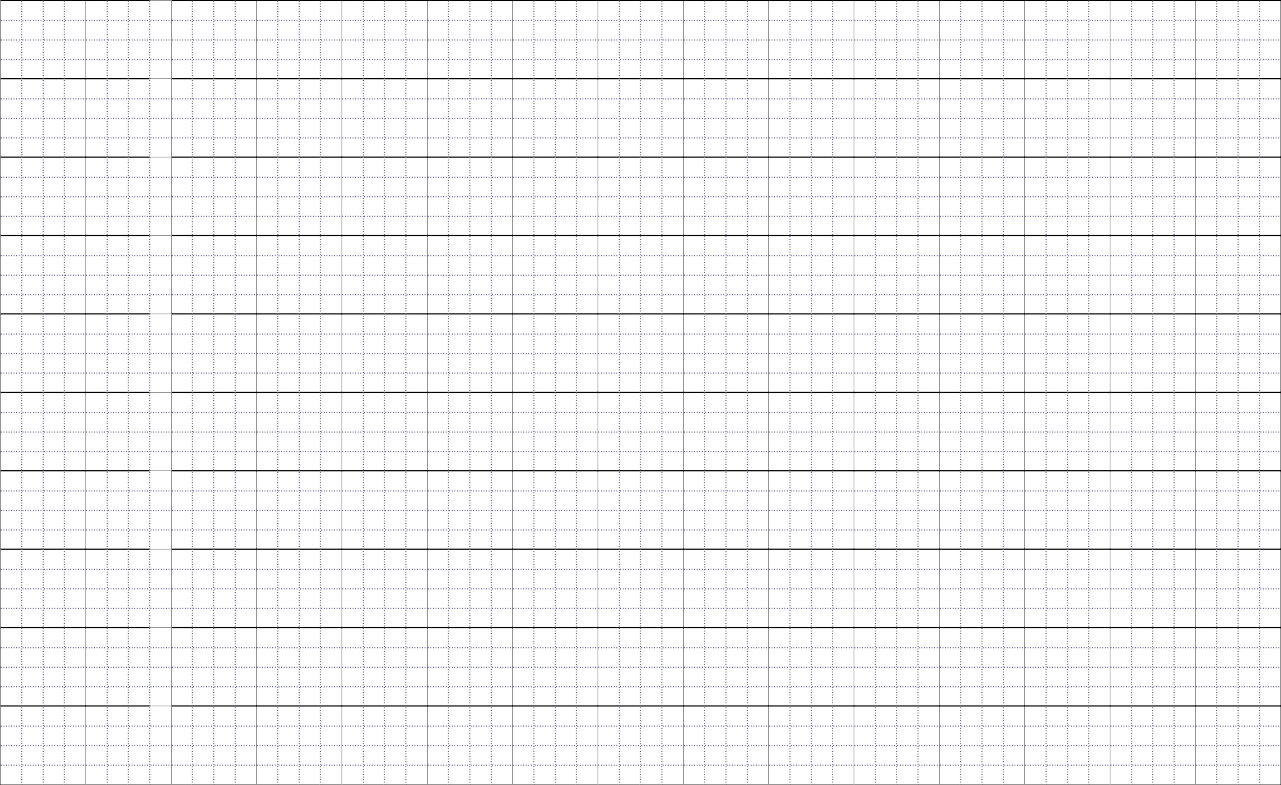 C. Luyện từ và câu:1. Gạch chân bộ phận làm gì? trong các câu sau:Cô giáo ôm Chi vào lòng.Chi cùng bố đến trường cảm ơn cô giáo.Bố tặng nhà trường một khóm hoa cúc đại đóa màu tím đẹp mê hồn. 2. Viết tiếp các câu theo mẫu Ai làm gì?a) Mẹ ………………………………………………………………………b) Chị ……………………………………………………………………c) Em ………………………………………………………………………d) Anh chị em ……………………………………………………………e) Em nhỏ …………………………………………………………………f) Bố mẹ …………………………………………………………………..                 3. Điền dấu chấm hoặc dấu chấm hỏi vào                   Thấy mẹ đi chợ về Hà nhanh nhảu hỏi:- Mẹ có mua quà cho con không          Mẹ trả lời:             - Có! Mẹ  mua rất nhiều quà cho chị em con        Thế con làm xong việc mẹ giao              chưa Hà buồn thiu:- Con chưa làm xong mẹ ạ 4. Điền vào chỗ trống                      s hay x                  quả .. ấu              chim …ẻ                 …..ấu xí         thợ …ẻ                 …….âu cá           ….e lạnh                 nước ……âu        …e máy…ởi lởi trời cho, .…o đo trời lấy.…ẩy cha còn chú, ……ẩy mẹ bú dì.…iêng làm thì có, .….iêng học thì hay	              ất hay ấc (thêm dấu thanh vào những chỗ cần điền cho phù hợp)                 b…  thềm      m…. ong                 b… đèn        m… mùa                      b… khuất     quả g….                 sợi b….         gi…. ngủM ……. ngọt chết ruồiM…….của dễ tìm, m…. lòng tin khó kiếmTấc đ….., t…. vàngai hay ay- Tay làm hàm nh...., tay qu…. miệng trễ.- Nói h.... hơn h....  nói. Nói ph......  củ c…..  cũng nghe.5. Đặt câu hỏi cho bộ phận được gạch dưới:a) Ông ngoại tưới cây.……………………………………………………………………………………b) Món quà em thích nhất là búp bê.……………………………………………………………………………………c) Bộ lông chim Thiên Đường rực rỡ.……………………………………………………………………………………d) Người em thương nhất là mẹ.……………………………………………………………………………………